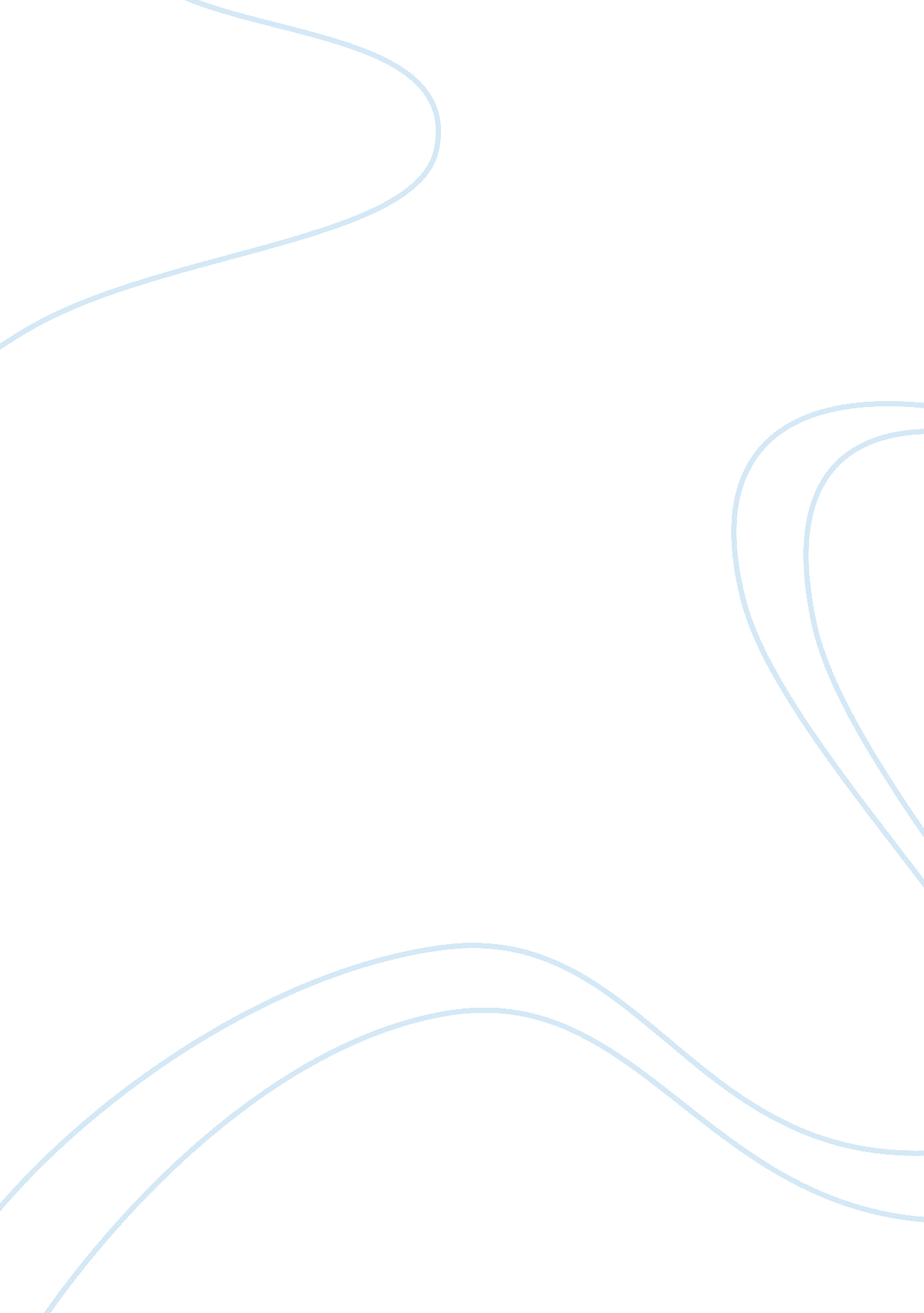 Advanced professional development and methods to improve skills education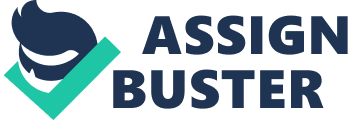 Contents results Advanced Professional Development is used for developing personal and professional accomplishments of the individual. It has batch of phases and analysis for developing the accomplishments. These phases are like bettering personal and professional accomplishments, uninterrupted professional development, personal accomplishment audit and professional accomplishment audit, personal development program. In this assignment I am traveling to discourse about these subjects. TASK 1 METHODS TO IMPROVE PERSONAL AND PROFESSIONAL SKILLS Four professional accomplishments for accomplishing personal or organisational aims: Reding Coaching and mentoring Multitasking Leadership accomplishments Reding accomplishments: This is the one method for bettering organisational aims in the organisation. Counseling is known as to advocate the employee in the organisation. The director counsels the employees in the organisation. The procedure of reding the employees demands careful usage of director ‘ s communicating accomplishments. Directors help to the employee for bettering their accomplishments. In this instance the person and organisation both can acquire the benefits. Counseling is the communicating tools between the employees and directors. Reding accomplishments has two types of reding attacks these are, Directing guidance Indirect guidance Directing guidance: It involves the enterprise and existent suggestions for the solutions. The consequent of assorted classs of actions are outlined and the scopes of actions are considered. Indirect guidance: In this attack the counselee is capable of specifying accurately her or his jobs. It presupposes that solutions to jobs will non be implemented unless counselees wholeheartedly accept their deductions. Coaching and Mentoring accomplishments: A manager is person trained and devoted to steering others into increased competency, committedness and assurance. Mentoring enables an person to follow in the way of an older or wiser co-worker who can go through on cognition and experience and otherwise out of range chances. It has five countries of coaching and mentoring these is, Business coaching and mentoring Executive coaching and mentoring Performance coaching and mentoring Skills training and mentoring Personal coaching and mentoring Business coaching and mentoring: It is used to better the organisational development. It helps to accomplish organisational ends. Executive coaching and mentoring: Work with possible captains of the industry and high profile concern leaders. Performance coaching and mentoring: Performance training derives its theoretical underpinning and theoretical accounts from concern and athleticss psychological science every bit good as general direction rules. Skills training and mentoring: Skills ‘ coaching is to better the personal development. Skill coacher are extremely experient and competent the accomplishments they teach. Personal coaching and mentoring: These managers and wise man separate operate in extremely supportive functions to those who wish to do some signifier of important alteration go on within their lives. Multitasking: Multitasking agencies, “ Switch overing back and Forth between activities of changing complexness within the workplace and family ” . Multitasking is method of accomplishment to better the personal accomplishments in the lives. It is used for better direction clip. Leadership accomplishments: The leading accomplishments besides improve the personal accomplishments of the individual. Leadership involves the whole scope of accomplishments, attitudes and behaviours. Leadership is the cardinal quality that director demands to develop. Benefits of Time direction for personal development accomplishment: Any individual who can form the clip efficaciously will be able to get by better with hard determinations, respond more favourably to the jobs and be better prepared for the hereafter. Most successful leaders are really good at clip direction. They have earned their success by working out how to acquire the maximal sum of work done in the most efficient manner. How to utilize clip efficaciously: If we want to cognize whether we are utilizing our clip efficaciously, we must look at the different ways that clip is used during a period such as a hebdomad. We have to interrupt the clip down into smaller units, and so we can set up if we are working to the capacity or merely blowing a big sum of it. It has different stairss like analysing clip spent, end scenes, SMART, planning, activity. Analyzing clip spent: The sum of working clip that you have available to you each hebdomad The figure and type of occupation related activities that you need to set about each hebdomad The sum of clip that you spend on each activity Goal scene: Part of any planning procedure, either for the organisation or the persons, is puting ends and marks. Goals puting for my personal life: Buy a auto in this twelvemonth Complete my PGDMS class within the following 3 months Save ? 100 money for each month. Goals puting for my professional life: Get a good occupation in IT in a good company within this twelvemonth Better my proficient accomplishment sets harmonizing to IT occupations Smart: S – Simple M – Measurable A – Accomplishable R – Realistic T – Time related My personal end scenes are one and two are mensurable and accomplishable. Third end is simple, mensurable, accomplishable, and realistic and clip related. My professional end scenes are mensurable, accomplishable, and realistic and clip related. Planning: Goals can be achieved by interrupting them down into a series of smaller stairss which are each realistic and manageable. Techniques for improved planning: Personal Goal: – Buy a auto in this twelvemonth Question Action What do I desire to accomplish? Buy a auto Why does it necessitate to be done? It for luxuries and convenient When does it necessitate to be done? Within this twelvemonth How can it be done? Salvaging of money Where will it be done? In my household Who will take portion? My ego Benefits of clip direction for my personal and professional ends: It is giving better prepared hereafter for me in my life. It is giving good leading accomplishments and successful life Evaluation of uninterrupted professional development plan: Continuing professional development ( CPD ) is going progressively recognized by professional establishments as indispensable for guaranting their members remain up to day of the month and keep their professional competency. There has been an increasing acknowledgment of the part which the effectual direction of human resources can do to the competitory advantage of organisations. Within this context the part of preparation and development in general, and the professional development of directors in peculiar, have secured acknowledgment. There has been a consistent growing in both managerial and professional employment since the 1960s and this tendency is expected to go on. Increasing staff ‘ s cognition, accomplishments, and consciousness of wider developments within their profession by CPD, is said to hold many positive consequences. Briefly, these include: improved staff public presentation proviso of a better quality service to users increased occupation satisfaction higher ego esteem Undertaking 2 PERSONAL SKILLS AUDIT Skill audit: Skill audit is a reappraisal of your bing accomplishments against the accomplishments you need both now and in the hereafter. It can assist you to place your bing accomplishments, place what skills you may necessitate to transport out your bing voluntary work and function more efficaciously and to be after, develop and better the accomplishments and cognition needed for your hereafter. Transporting out a accomplishment audit is a five phase procedure. Phase 1: Existing accomplishments and cognition designation This phase is used to place the bing personal accomplishments and cognition of the individual. My bing accomplishments and cognition: Communication accomplishments Problem work outing Mathematical accomplishment Communicating clearly and efficaciously Visualizing thought Using listening accomplishments Creative authorship Taking the enterprises Paying attending to concluding item Keeping the large image in position Leading a squad Using IT bundles Bing originative Forming others Making formal presentation Self direction and development Understanding scientific constructs Phase 2: Future accomplishments and Knowledge designation This 2nd phase is used to place the hereafter accomplishments which are required for future calling development. My hereafter accomplishments and cognition: Communicating verbally Pull offing clip Interpreting diagram Thinking theoretically Using theory ITC accomplishments Pull offing undertakings Writing with and associating to others Planing events Research information Selling an thought, construct or merchandise Interpreting fiscal information Software cognition Programing accomplishments Phase 3: Rating your ability In this phase used for evaluation the abilities. It has five point graduated table such as, 1 = No current cognition or accomplishment ( non competent ) 2 = Some consciousness but non sufficient competent to utilize it ( non sufficient competent ) 3 = Familiar with and able to utilize the cognition or accomplishment ( some competence ) 4 = Proficient in the cognition or accomplishment and able to demo others how to utilize it ( high degree of competence ) 5 = Expert with a high grade of accomplishment and/or comprehensive cognition ( to the full competent ) Phase 4: Review ability evaluation This phase used for reappraisal of accomplishments. Harmonizing to this reappraisal I need to develop my accomplishments in the hereafter. Skills: Evaluations Communication skills 4 Problem work outing 3 Mathematical accomplishment 5 Communicating clearly and efficaciously 4 Visualizing believing 2 Using listening accomplishments 4 Creative authorship 3 Taking the enterprises 4 Paying attending to concluding item 5 Keeping the large image in position 3 Leading a squad 3 Using IT packages 5 Bing originative 4 Forming others 3 Making formal presentation 4 Communicating verbally 3 Pull offing clip 3 Interpreting diagram 3 Thinking theoretically 2 Using theory 3 ITC skills 3 Pull offing undertakings 3 Writing with and associating to others 3 Planing events 4 Research information 3 Selling an thought, construct or merchandise 3 Interpreting fiscal information 3 Software knowledge 5 Programing accomplishments 4 Self direction and development 4 Understanding scientific constructs 4 Phase 5: Future development The concluding phase is merely that of utilizing the information to concentrate on developing the accomplishments and cognition countries where you have a low mark or have identified that you are non to the full competent. Interpreting diagram and visualising thought accomplishments are holding low competence. So I should better these two accomplishments for my hereafter development. Problem resolution, Research information, Selling an thought, construct or merchandise, construing fiscal information, Applying theory, ITC accomplishments, Managing undertakings, Writing with and associating to others these accomplishments are holding non sufficient competence. So I need to better these accomplishments for my hereafter accomplishment and calling development. Management and Leadership development: This personal accomplishment audit is used for bettering the accomplishments and cognition. Harmonizing to this accomplishment audit I will better my accomplishments this should assist to better my cognition to a director or leading degree. Communication accomplishment, job resolution, pass oning clearly and efficaciously, forming others, taking a squad, taking enterprises, be aftering events, pull offing undertakings, self direction and ego development these accomplishments will be used for farther direction and leading development. Importance of placing larning manners: Learning and development: Any work related activity contains the potency for larning. This could be new larning or verification of old larning. There are figure of ways in which you can larn at work, which we can jointly name acquisition experiences. Learning rhythm: In this first measure larning experience it may be comes from new or old activities. Second we need to reexamine our larning experience. Third larning lessons from the experience. Finally be after how about your development. Learning manner: It has four types. These are Activist, Reflector, Theorist, Pragmatists. Each acquisition manners are holding separate accomplishments. Harmonizing to this learning manner accomplishments and larning manner audit mark we can place our larning manner and we can better our acquisition manner for future development. Learning manner audit: It will give the mark for each acquisition manner accomplishments. For mark computation we need to utilize a graduated table from 0 to 10 ; 0 being nil like you and 10 being wholly like you. At the terminal of each subdivision will give the entire mark. This will give the indicant of your preferable learning manner. The higher mark indicates your preferable learning manner, although it should be noted that, it is possible to hold high mark in more than one class. The rules of advancement through the acquisition procedure are to be maintained, the importance of happening out about you preferred larning manner or combination of larning manners is that it will give you a greater understanding about how you would near a new acquisition chance and how may be able to accommodate to state of affairs which do non needfully accommodate your preferable manner. Definitions Descriptions Tonss Pragmatist: You are a practical individual You like to work out job You enjoy experimenting to better techniques You often come up with the reply to a job Your lone involvement in theories is to see if they work in pattern You dislike state of affairss where there is no clear, practical result You work good to deadline You are expected to do practical determinations Using simulations and instance survey Learning from proven good pattern, utilizing the illustrations and the expertness of others. 7 8 8 8 5 8 8 7 6 8 Pragmatist entire = 73 Theorist You seek a logical account for everything You like to believe through all the possible deductions You are merely comfy one time you can account for what is go oning Some might see you as a small degage You prefer non to cover with really emotional state of affairss You prefer structured state of affairss Your prefer covering with facts instead than experiencing You have to analyse the activity Transporting out a lengthy and detailed undertaking which requires much thought Discoursing the positions and experience of others 4 5 7 5 3 5 4 6 5 7 Theorist entire = 51 Definitions Descriptions Mark Militant You are an partisan who will seek anything You enjoy a challenge You enjoy working with others You prefer to be centre of attending Long term execution is a failing You are easy bored You do n’t ever set in adequate idea before get downing You thrive on duty Thrown in at the deep terminal ( i. e. under force per unit area ) Faced with function dramas and outward edge activities 5 7 7 6 7 5 4 4 3 5 Activist entire = 53 Reflector Listening to others Attention is non focused on them Undertaking insistent undertakings with clip for contemplation Following the lead of others Transporting out a lengthy and detailed undertaking which requires much thought Presented with ambitious activities Working with others Given duty When they are centre of attending Thrown in at the deep terminal ( i. e. under force per unit area ) 7 7 7 8 5 7 7 7 6 3 Reflector entire = 64 Harmonizing to this acquisition manner audit my learning manner is pragmatist. Utility of larning manners audit: This is used to place our acquisition manners. It explores our personal accomplishments to outside. Learning manner helps to better our accomplishments for future program and end developments. Undertaking 3 PERSONAL DEVELOPMENT Plan Personal development planning ( PDP ) enables persons to take charge of their ain acquisition. Learning becomes a proactive every bit good as a reactive procedure, designed and prioritised to back up immediate development demands every bit good as longer-term aspirations, and encourages people to enlist the support of co-workers and directors in accomplishing ends Plan for ends: Goal How Success standards By when Develop clear calling ends Talking with friends who does this well. Career program Within following month Register with bureaus and occupation portal Through cyberspace and phone Geting interview calls from the company Following 3 months Got occupation in good MNC Prepare for interview Analyzing occupation related stuffs Follow good ushers Clear the interview Following 4 months Get public presentation assessment Improve public presentation Job engagement Get wages from director Following 10 months Become a senior degree in the organisation Improve occupation satisfaction Improve accomplishments Planned work Get work experience from the occupation which I am making in the organisation Within 2 old ages Become a director of the organisation Improve direction accomplishments Improve communicating accomplishments Improve interaction with the senior directors Increase in occupation place accordingly. Geting work wagess from the organisation Within 5 old ages Plan is non merely a statement of purpose. It is a program, integrating the where, when, how and why of your personal development. It will incorporate specific ends and mileposts so that you can mensurate your advancement as you go along. Development: This is about you recognizing the demand to better in peculiar countries of your personal and professional life. Development is a comparative term: it may be about developing bing accomplishments, or geting new 1s ; about deriving specializer cognition in an country, or a wide cognition of another country ; About happening infinite to develop your calling, and infinite within your calling to develop yourself. Development records of my ends: Action against program What did I larn How I used this acquisition Further ends Talked with friends Made full program I got utile information from them Developed my calling way expeditiously Build assurance Registered with occupation portals Faced bad and good consultancy and companies Used acquiring better occupation Get aid from others Got occupation I got assurance Further calling development Maintain this occupation every bit much as good Got public presentation assessment Technical accomplishments and occupation nature Better my occupation public presentation Satisfaction Got senior place Learnt about my organisation Better my occupation degrees Get good topographic point in administration Become a trough I learnt about managerial accomplishments and direction Used for my director occupation Improve administration direction degree Undertaking 4 PERSONAL DEVELOPMENT PORTFOLIO Learning log: Goals Skills development has been attempted Resources used results Develop clear calling ends Taking the enterprises, communicating accomplishments, be aftering events Friends, intelligence documents, magazines and cyberspace Developed effectual calling program Registered with occupation portals Research information Internet and consultancy Got interview calls for occupation Get good occupation in good MNC Software cognition, pass oning clearly and efficaciously, mathematical accomplishment Learning stuffs Good salaried MNC occupation Get public presentation assessment Bing originative, managing clip, programming accomplishments Existing larning experience and cognition Got public presentation wagess Get senior place Self direction and ego development Existing larning experience and cognition Got senior place Become director Forming others, taking a squad, job resolution Work experience in the organisation Got director place 